Фоторепортаж   о проведении профилактического мероприятия«Шагающий автобус»  (октябрь 2016г.)Цель:  предупреждение детского дорожно-транспортного травматизма.Задачи:Закрепить знания Правил дорожного движения, навыки поведения в транспорте..Отработать практические навыки безопасного поведения  в роли «пешеходов» и «пассажиров».Воспитывать  внимательность, дисциплинированность.Ожидаемый результат:Совершенствование навыков культуры безопасного  поведения на дороге и в транспорте. Практическое применение  навыков  безопасного поведения в роли «пешехода», «пассажира», «безопасного маршрута дошкольника».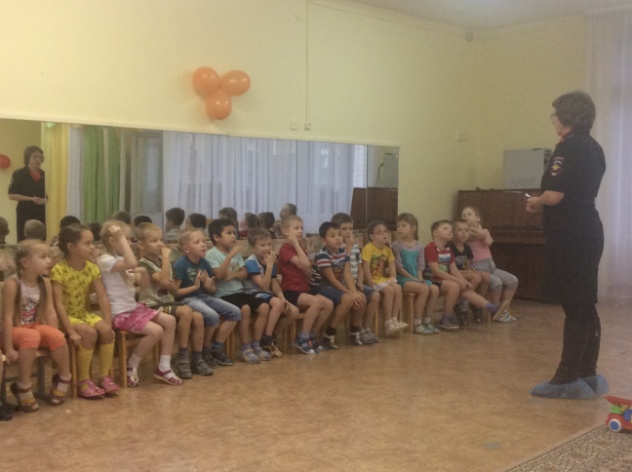 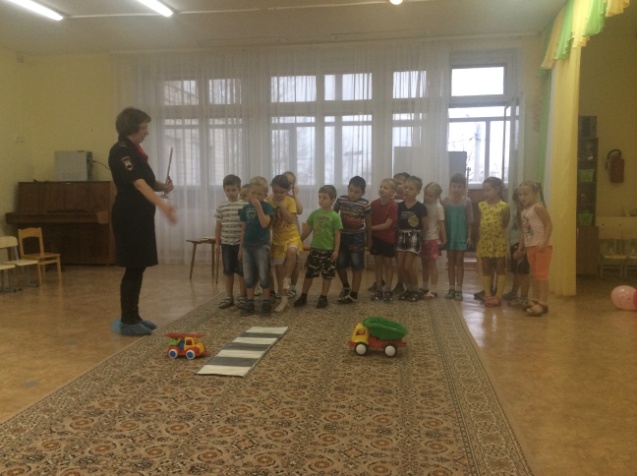 Повтори скорей, дружок,                                Мы поможем, мы расскажем честь по чести, что и как.Как усвоил ты урок?                                        Мы дорогу всем покажем, уважайте каждый знак.                                                              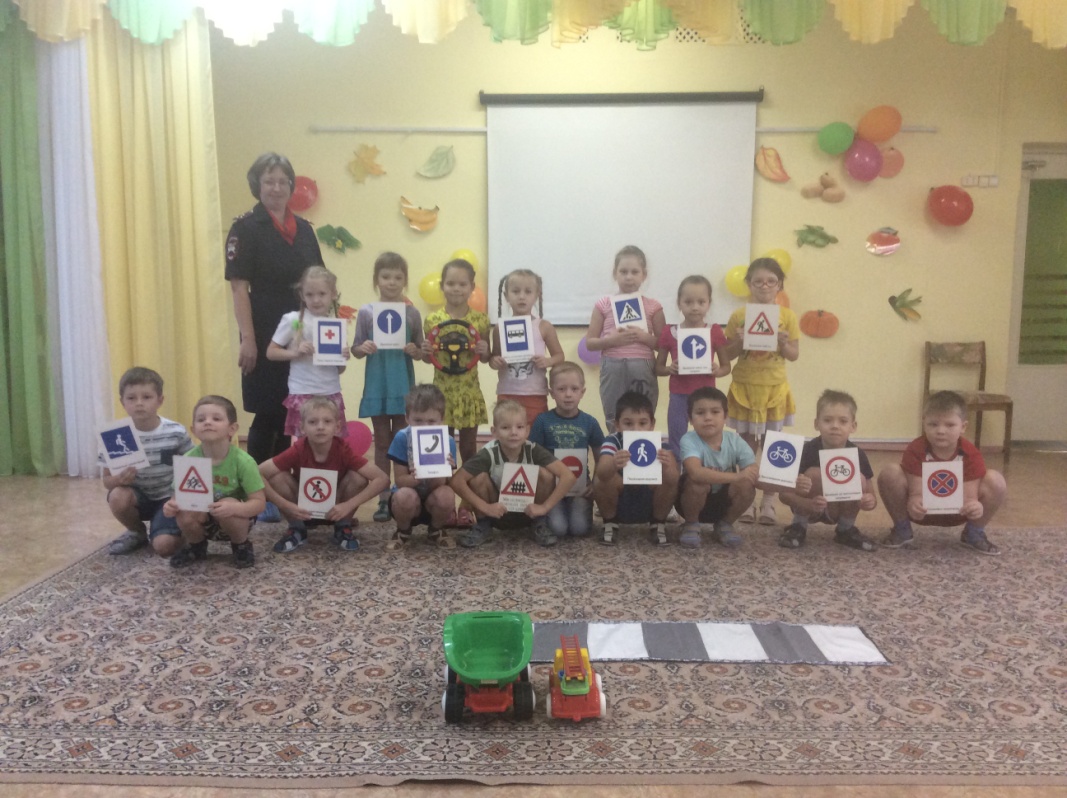 На улице будьте внимательны, дети, твердо запомните правила эти.Правила эти помогут всегда, чтоб не случилась с тобою беда!